муниципальное автономное дошкольное образовательное учреждениегорода Новосибирска«Детский сад № 298 комбинированного вида» 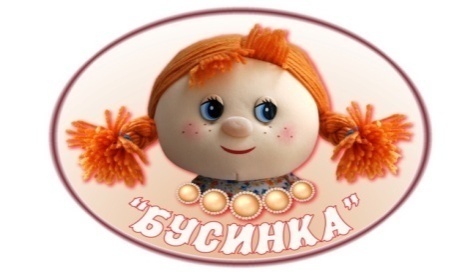 Мастер-класс для детейсредней группы «Улиточка»«Профессия-маляр»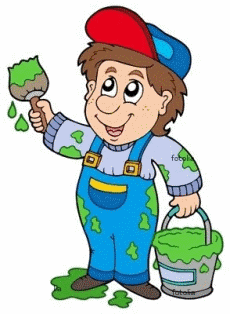             Автор:            Воспитатели- Бедункович И.А.                                     Нестеренко Е.Н.                                   Новосибирск, 2020Цель: Познакомить с профессий маляраЗадачи:Обогащать представления детей о труде взрослых, формировать уважение к рабочим профессиям, развивать моторику рук, творческое воображение, исследование свойств различных материалов, тактильные ощущения, развивать чувство уверенности, выдержку. Материалы: Дом под покраску, валики, краска, колер, ванночка для смешивания красок, фартуки для детейХод: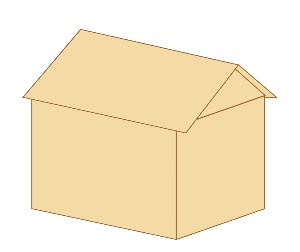 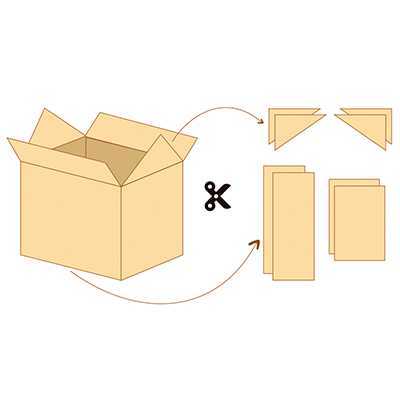 *заранее воспитатели изготовили дом из картонной коробки* совместно с детьми смешиваем белую акриловую краску и колер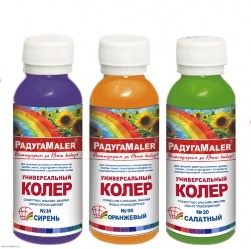 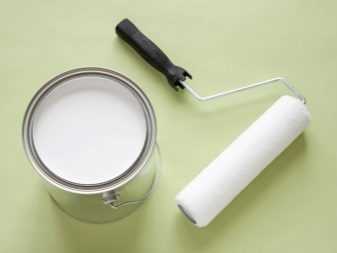 ++                              +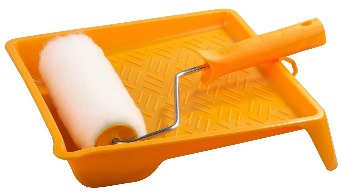 * вливаем готовую краску в ванночку* дети по очереди наносят краску валиком на заготовленный дом 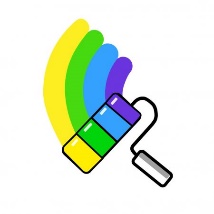 